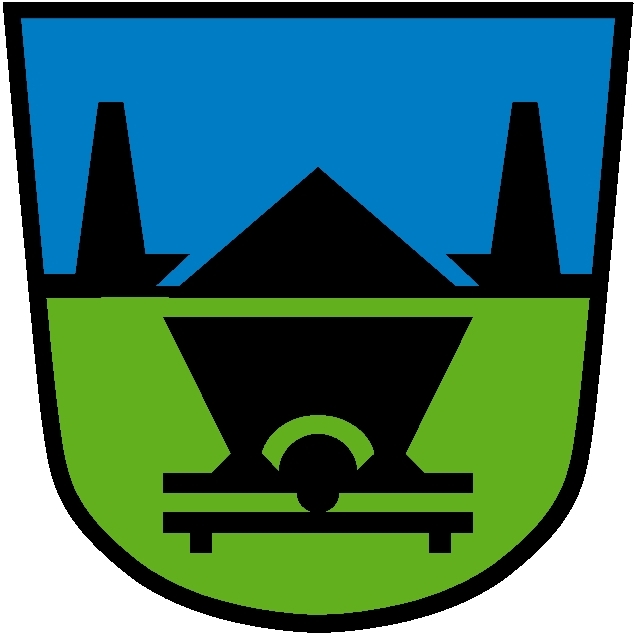 KALV2_01KALV2_01KALV2_01KALV2_01Občina TrbovljeObčina TrbovljeObčina TrbovljeObčina TrbovljeObčina TrbovljeKALV2_01KALV2_01KALV2_01KALV2_01Občina TrbovljeObčina TrbovljeObčina TrbovljeObčina TrbovljeObčina TrbovljeIzpisano: 03.11.2022 07:23:45Izpisano: 03.11.2022 07:23:45Izpisano: 03.11.2022 07:23:45Izpisano: 03.11.2022 07:23:45Občinska volilna komisijaObčinska volilna komisijaObčinska volilna komisijaObčinska volilna komisijaObčinska volilna komisijaObčinska volilna komisijaObčinska volilna komisijaObčinska volilna komisijaObčinska volilna komisijaObčinska volilna komisijaStran: 1 od 2Stran: 1 od 2Stran: 1 od 2Stran: 1 od 2Stran: 1 od 2Stran: 1 od 2Stran: 1 od 2Stran: 1 od 2Številka: Številka: Številka: Številka: Datum: 03.11.2022Datum: 03.11.2022Datum: 03.11.2022Datum: 03.11.2022Volitve v svet krajevne skupnostiVolitve v svet krajevne skupnostiVolitve v svet krajevne skupnostiVolitve v svet krajevne skupnostiVolitve v svet krajevne skupnostiVolitve v svet krajevne skupnostiVolitve v svet krajevne skupnostiVOLILNA ENOTA 01VOLILNA ENOTA 01VOLILNA ENOTA 01VOLILNA ENOTA 01VOLILNA ENOTA 01Alojz HohkrautAlojz HohkrautAlojz HohkrautAlojz HohkrautAlojz HohkrautAlojz HohkrautAlojz HohkrautVečinski sistem - 1 VEVečinski sistem - 1 VEVečinski sistem - 1 VEVečinski sistem - 1 VEVečinski sistem - 1 VEPodatki o kandidaturahPodatki o kandidaturahPodatki o kandidaturahPodatki o kandidaturahPodatki o kandidaturahPodatki o kandidaturahPodatki o kandidaturahPodatki o kandidaturahPodatki o kandidaturahPodatki o kandidaturahPodatki o kandidaturahPodatki o kandidaturahPodatki o kandidaturahPodatki o kandidaturahVrstni red: IZŽREBANIVrstni red: IZŽREBANIVrstni red: IZŽREBANIVrstni red: IZŽREBANIVrstni red: IZŽREBANIVrstni red: IZŽREBANIVrstni red: IZŽREBANIVrstni red: IZŽREBANIVrstni red: IZŽREBANIVrstni red: IZŽREBANIVrstni red: IZŽREBANIVrstni red: IZŽREBANIVrstni red: IZŽREBANIŠtevilka kandidata: 2 - 1Številka kandidata: 2 - 1Izžrebana številka kandidata: Izžrebana številka kandidata: Izžrebana številka kandidata: Izžrebana številka kandidata: Izžrebana številka kandidata: Izžrebana številka kandidata: Izžrebana številka kandidata: Izžrebana številka kandidata: 1Predlagatelj: Predlagatelj: LEVICALEVICALEVICALEVICALEVICALEVICALEVICALEVICALEVICAKandidat: Kandidat: Maša VnukMaša VnukMaša VnukMaša VnukMaša VnukMaša VnukMaša VnukMaša VnukMaša VnukDatum rojstva:Datum rojstva:17.06.198617.06.1986Spol:Spol:Spol:ŽŽŽNaslov:Naslov:Retje nad Trbovljami 5A
1420 TrbovljeRetje nad Trbovljami 5A
1420 TrbovljeRetje nad Trbovljami 5A
1420 TrbovljeRetje nad Trbovljami 5A
1420 TrbovljeRetje nad Trbovljami 5A
1420 TrbovljeRetje nad Trbovljami 5A
1420 TrbovljeRetje nad Trbovljami 5A
1420 TrbovljeRetje nad Trbovljami 5A
1420 TrbovljeRetje nad Trbovljami 5A
1420 TrbovljeRetje nad Trbovljami 5A
1420 TrbovljeRetje nad Trbovljami 5A
1420 TrbovljeRetje nad Trbovljami 5A
1420 TrbovljeRetje nad Trbovljami 5A
1420 TrbovljeRetje nad Trbovljami 5A
1420 TrbovljeRetje nad Trbovljami 5A
1420 TrbovljeRetje nad Trbovljami 5A
1420 TrbovljeRetje nad Trbovljami 5A
1420 TrbovljeRetje nad Trbovljami 5A
1420 TrbovljeStrokovni ali znanstveni naslov:Strokovni ali znanstveni naslov:DIPLOMIRANA SLIKARKADIPLOMIRANA SLIKARKADIPLOMIRANA SLIKARKADIPLOMIRANA SLIKARKADIPLOMIRANA SLIKARKADIPLOMIRANA SLIKARKADIPLOMIRANA SLIKARKADIPLOMIRANA SLIKARKADIPLOMIRANA SLIKARKADelo, ki ga opravlja:Delo, ki ga opravlja:SAMOSTOJNA PODJETNICA PREVAJALKASAMOSTOJNA PODJETNICA PREVAJALKASAMOSTOJNA PODJETNICA PREVAJALKASAMOSTOJNA PODJETNICA PREVAJALKASAMOSTOJNA PODJETNICA PREVAJALKASAMOSTOJNA PODJETNICA PREVAJALKASAMOSTOJNA PODJETNICA PREVAJALKASAMOSTOJNA PODJETNICA PREVAJALKASAMOSTOJNA PODJETNICA PREVAJALKAŠtevilka kandidata: 3 - 2Številka kandidata: 3 - 2Izžrebana številka kandidata: Izžrebana številka kandidata: Izžrebana številka kandidata: Izžrebana številka kandidata: Izžrebana številka kandidata: Izžrebana številka kandidata: Izžrebana številka kandidata: Izžrebana številka kandidata: 2Predlagatelj: Predlagatelj: LISTA DNK TRBOVELJLISTA DNK TRBOVELJLISTA DNK TRBOVELJLISTA DNK TRBOVELJLISTA DNK TRBOVELJLISTA DNK TRBOVELJLISTA DNK TRBOVELJLISTA DNK TRBOVELJLISTA DNK TRBOVELJKandidat: Kandidat: Milena PrašnikarMilena PrašnikarMilena PrašnikarMilena PrašnikarMilena PrašnikarMilena PrašnikarMilena PrašnikarMilena PrašnikarMilena PrašnikarDatum rojstva:Datum rojstva:02.12.195402.12.1954Spol:Spol:Spol:ŽŽŽNaslov:Naslov:Šuštarjeva kolonija 26A, Trbovlje
1420 TrbovljeŠuštarjeva kolonija 26A, Trbovlje
1420 TrbovljeŠuštarjeva kolonija 26A, Trbovlje
1420 TrbovljeŠuštarjeva kolonija 26A, Trbovlje
1420 TrbovljeŠuštarjeva kolonija 26A, Trbovlje
1420 TrbovljeŠuštarjeva kolonija 26A, Trbovlje
1420 TrbovljeŠuštarjeva kolonija 26A, Trbovlje
1420 TrbovljeŠuštarjeva kolonija 26A, Trbovlje
1420 TrbovljeŠuštarjeva kolonija 26A, Trbovlje
1420 TrbovljeŠuštarjeva kolonija 26A, Trbovlje
1420 TrbovljeŠuštarjeva kolonija 26A, Trbovlje
1420 TrbovljeŠuštarjeva kolonija 26A, Trbovlje
1420 TrbovljeŠuštarjeva kolonija 26A, Trbovlje
1420 TrbovljeŠuštarjeva kolonija 26A, Trbovlje
1420 TrbovljeŠuštarjeva kolonija 26A, Trbovlje
1420 TrbovljeŠuštarjeva kolonija 26A, Trbovlje
1420 TrbovljeŠuštarjeva kolonija 26A, Trbovlje
1420 TrbovljeŠuštarjeva kolonija 26A, Trbovlje
1420 TrbovljeStrokovni ali znanstveni naslov:Strokovni ali znanstveni naslov:ADMINISTRATORKAADMINISTRATORKAADMINISTRATORKAADMINISTRATORKAADMINISTRATORKAADMINISTRATORKAADMINISTRATORKAADMINISTRATORKAADMINISTRATORKADelo, ki ga opravlja:Delo, ki ga opravlja:UPOKOJENKAUPOKOJENKAUPOKOJENKAUPOKOJENKAUPOKOJENKAUPOKOJENKAUPOKOJENKAUPOKOJENKAUPOKOJENKAŠtevilka kandidata: 4 - 1Številka kandidata: 4 - 1Izžrebana številka kandidata: Izžrebana številka kandidata: Izžrebana številka kandidata: Izžrebana številka kandidata: Izžrebana številka kandidata: Izžrebana številka kandidata: Izžrebana številka kandidata: Izžrebana številka kandidata: 3Predlagatelj: Predlagatelj: SLOVENSKA DEMOKRATSKA STRANKASLOVENSKA DEMOKRATSKA STRANKASLOVENSKA DEMOKRATSKA STRANKASLOVENSKA DEMOKRATSKA STRANKASLOVENSKA DEMOKRATSKA STRANKASLOVENSKA DEMOKRATSKA STRANKASLOVENSKA DEMOKRATSKA STRANKASLOVENSKA DEMOKRATSKA STRANKASLOVENSKA DEMOKRATSKA STRANKAKandidat: Kandidat: Jani HrovatJani HrovatJani HrovatJani HrovatJani HrovatJani HrovatJani HrovatJani HrovatJani HrovatDatum rojstva:Datum rojstva:05.08.197605.08.1976Spol:Spol:Spol:MMMNaslov:Naslov:Šuštarjeva kolonija 19, Trbovlje
1420 TrbovljeŠuštarjeva kolonija 19, Trbovlje
1420 TrbovljeŠuštarjeva kolonija 19, Trbovlje
1420 TrbovljeŠuštarjeva kolonija 19, Trbovlje
1420 TrbovljeŠuštarjeva kolonija 19, Trbovlje
1420 TrbovljeŠuštarjeva kolonija 19, Trbovlje
1420 TrbovljeŠuštarjeva kolonija 19, Trbovlje
1420 TrbovljeŠuštarjeva kolonija 19, Trbovlje
1420 TrbovljeŠuštarjeva kolonija 19, Trbovlje
1420 TrbovljeŠuštarjeva kolonija 19, Trbovlje
1420 TrbovljeŠuštarjeva kolonija 19, Trbovlje
1420 TrbovljeŠuštarjeva kolonija 19, Trbovlje
1420 TrbovljeŠuštarjeva kolonija 19, Trbovlje
1420 TrbovljeŠuštarjeva kolonija 19, Trbovlje
1420 TrbovljeŠuštarjeva kolonija 19, Trbovlje
1420 TrbovljeŠuštarjeva kolonija 19, Trbovlje
1420 TrbovljeŠuštarjeva kolonija 19, Trbovlje
1420 TrbovljeŠuštarjeva kolonija 19, Trbovlje
1420 TrbovljeStrokovni ali znanstveni naslov:Strokovni ali znanstveni naslov:STROKOVNISTROKOVNISTROKOVNISTROKOVNISTROKOVNISTROKOVNISTROKOVNISTROKOVNISTROKOVNIDelo, ki ga opravlja:Delo, ki ga opravlja:VODJA PROIZVODNJEVODJA PROIZVODNJEVODJA PROIZVODNJEVODJA PROIZVODNJEVODJA PROIZVODNJEVODJA PROIZVODNJEVODJA PROIZVODNJEVODJA PROIZVODNJEVODJA PROIZVODNJEObčinska volilna komisija Občine Trbovlje, Mestni trg 4, Trbovlje, 1420 TrbovljeObčinska volilna komisija Občine Trbovlje, Mestni trg 4, Trbovlje, 1420 TrbovljeObčinska volilna komisija Občine Trbovlje, Mestni trg 4, Trbovlje, 1420 TrbovljeObčinska volilna komisija Občine Trbovlje, Mestni trg 4, Trbovlje, 1420 TrbovljeObčinska volilna komisija Občine Trbovlje, Mestni trg 4, Trbovlje, 1420 TrbovljeObčinska volilna komisija Občine Trbovlje, Mestni trg 4, Trbovlje, 1420 TrbovljeObčinska volilna komisija Občine Trbovlje, Mestni trg 4, Trbovlje, 1420 TrbovljeObčinska volilna komisija Občine Trbovlje, Mestni trg 4, Trbovlje, 1420 TrbovljeObčinska volilna komisija Občine Trbovlje, Mestni trg 4, Trbovlje, 1420 TrbovljeObčinska volilna komisija Občine Trbovlje, Mestni trg 4, Trbovlje, 1420 TrbovljeObčinska volilna komisija Občine Trbovlje, Mestni trg 4, Trbovlje, 1420 TrbovljeObčinska volilna komisija Občine Trbovlje, Mestni trg 4, Trbovlje, 1420 Trbovljee-mail: obcina.trbovlje@trbovlje.sie-mail: obcina.trbovlje@trbovlje.sie-mail: obcina.trbovlje@trbovlje.sie-mail: obcina.trbovlje@trbovlje.sie-mail: obcina.trbovlje@trbovlje.sie-mail: obcina.trbovlje@trbovlje.sie-mail: obcina.trbovlje@trbovlje.sie-mail: obcina.trbovlje@trbovlje.sie-mail: obcina.trbovlje@trbovlje.sie-mail: obcina.trbovlje@trbovlje.sie-mail: obcina.trbovlje@trbovlje.sie-mail: obcina.trbovlje@trbovlje.si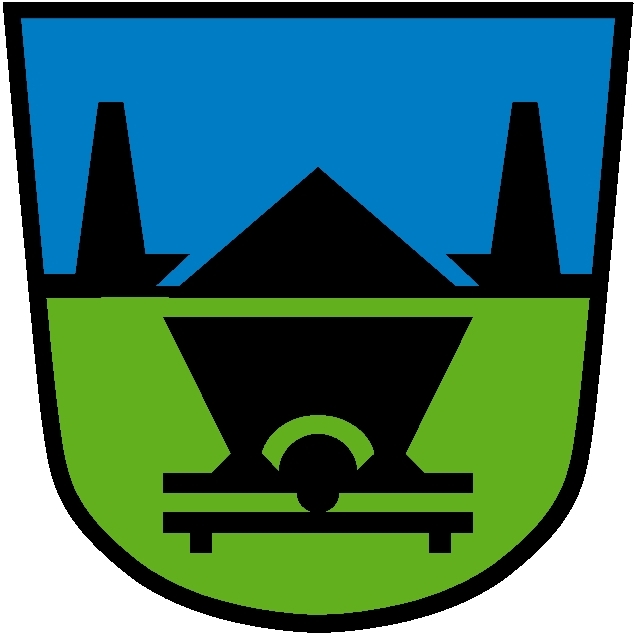 KALV2_01KALV2_01KALV2_01Občina TrbovljeObčina TrbovljeObčina TrbovljeObčina TrbovljeKALV2_01KALV2_01KALV2_01Občina TrbovljeObčina TrbovljeObčina TrbovljeObčina TrbovljeIzpisano: 03.11.2022 07:23:45Izpisano: 03.11.2022 07:23:45Izpisano: 03.11.2022 07:23:45Občinska volilna komisijaObčinska volilna komisijaObčinska volilna komisijaObčinska volilna komisijaObčinska volilna komisijaObčinska volilna komisijaObčinska volilna komisijaObčinska volilna komisijaStran: 2 od 2Stran: 2 od 2Stran: 2 od 2Stran: 2 od 2Stran: 2 od 2Stran: 2 od 2Številka kandidata: 5 - 1Številka kandidata: 5 - 1Izžrebana številka kandidata: Izžrebana številka kandidata: Izžrebana številka kandidata: Izžrebana številka kandidata: Izžrebana številka kandidata: Izžrebana številka kandidata: 4Predlagatelj: Predlagatelj: Lista Jasne Gabrič za TrbovljeLista Jasne Gabrič za TrbovljeLista Jasne Gabrič za TrbovljeLista Jasne Gabrič za TrbovljeLista Jasne Gabrič za TrbovljeLista Jasne Gabrič za TrbovljeLista Jasne Gabrič za TrbovljeKandidat: Kandidat: Jasna GabričJasna GabričJasna GabričJasna GabričJasna GabričJasna GabričJasna GabričDatum rojstva:Datum rojstva:25.06.1985Spol:Spol:ŽŽŽNaslov:Naslov:Šuštarjeva kolonija 27, Trbovlje
1420 TrbovljeŠuštarjeva kolonija 27, Trbovlje
1420 TrbovljeŠuštarjeva kolonija 27, Trbovlje
1420 TrbovljeŠuštarjeva kolonija 27, Trbovlje
1420 TrbovljeŠuštarjeva kolonija 27, Trbovlje
1420 TrbovljeŠuštarjeva kolonija 27, Trbovlje
1420 TrbovljeŠuštarjeva kolonija 27, Trbovlje
1420 TrbovljeŠuštarjeva kolonija 27, Trbovlje
1420 TrbovljeŠuštarjeva kolonija 27, Trbovlje
1420 TrbovljeŠuštarjeva kolonija 27, Trbovlje
1420 TrbovljeŠuštarjeva kolonija 27, Trbovlje
1420 TrbovljeŠuštarjeva kolonija 27, Trbovlje
1420 TrbovljeŠuštarjeva kolonija 27, Trbovlje
1420 TrbovljeŠuštarjeva kolonija 27, Trbovlje
1420 TrbovljeStrokovni ali znanstveni naslov:Strokovni ali znanstveni naslov:UNIV. DIPL. EKON. MAG. POLIT.UNIV. DIPL. EKON. MAG. POLIT.UNIV. DIPL. EKON. MAG. POLIT.UNIV. DIPL. EKON. MAG. POLIT.UNIV. DIPL. EKON. MAG. POLIT.UNIV. DIPL. EKON. MAG. POLIT.UNIV. DIPL. EKON. MAG. POLIT.Delo, ki ga opravlja:Delo, ki ga opravlja:ŽUPANJAŽUPANJAŽUPANJAŽUPANJAŽUPANJAŽUPANJAŽUPANJAŠtevilka kandidata: 1 - 1Številka kandidata: 1 - 1Izžrebana številka kandidata: Izžrebana številka kandidata: Izžrebana številka kandidata: Izžrebana številka kandidata: Izžrebana številka kandidata: Izžrebana številka kandidata: 5Predlagatelj: Predlagatelj: GIBANJE SVOBODAGIBANJE SVOBODAGIBANJE SVOBODAGIBANJE SVOBODAGIBANJE SVOBODAGIBANJE SVOBODAGIBANJE SVOBODAKandidat: Kandidat: Franc PintarFranc PintarFranc PintarFranc PintarFranc PintarFranc PintarFranc PintarDatum rojstva:Datum rojstva:27.09.1972Spol:Spol:MMMNaslov:Naslov:Šuštarjeva kolonija 27, Trbovlje
1420 TrbovljeŠuštarjeva kolonija 27, Trbovlje
1420 TrbovljeŠuštarjeva kolonija 27, Trbovlje
1420 TrbovljeŠuštarjeva kolonija 27, Trbovlje
1420 TrbovljeŠuštarjeva kolonija 27, Trbovlje
1420 TrbovljeŠuštarjeva kolonija 27, Trbovlje
1420 TrbovljeŠuštarjeva kolonija 27, Trbovlje
1420 TrbovljeŠuštarjeva kolonija 27, Trbovlje
1420 TrbovljeŠuštarjeva kolonija 27, Trbovlje
1420 TrbovljeŠuštarjeva kolonija 27, Trbovlje
1420 TrbovljeŠuštarjeva kolonija 27, Trbovlje
1420 TrbovljeŠuštarjeva kolonija 27, Trbovlje
1420 TrbovljeŠuštarjeva kolonija 27, Trbovlje
1420 TrbovljeŠuštarjeva kolonija 27, Trbovlje
1420 TrbovljeStrokovni ali znanstveni naslov:Strokovni ali znanstveni naslov:STROJNI TEHNIKSTROJNI TEHNIKSTROJNI TEHNIKSTROJNI TEHNIKSTROJNI TEHNIKSTROJNI TEHNIKSTROJNI TEHNIKDelo, ki ga opravlja:Delo, ki ga opravlja:SAMOSTOJNI PODJETNIKSAMOSTOJNI PODJETNIKSAMOSTOJNI PODJETNIKSAMOSTOJNI PODJETNIKSAMOSTOJNI PODJETNIKSAMOSTOJNI PODJETNIKSAMOSTOJNI PODJETNIKŠtevilka kandidata: 6 - 1Številka kandidata: 6 - 1Izžrebana številka kandidata: Izžrebana številka kandidata: Izžrebana številka kandidata: Izžrebana številka kandidata: Izžrebana številka kandidata: Izžrebana številka kandidata: 6Predlagatelj: Predlagatelj: NIKA JURŠENIKA JURŠENIKA JURŠENIKA JURŠENIKA JURŠENIKA JURŠENIKA JURŠEKandidat: Kandidat: Vladimir VnukVladimir VnukVladimir VnukVladimir VnukVladimir VnukVladimir VnukVladimir VnukDatum rojstva:Datum rojstva:06.07.1964Spol:Spol:MMMNaslov:Naslov:Retje nad Trbovljami 5A
1420 TrbovljeRetje nad Trbovljami 5A
1420 TrbovljeRetje nad Trbovljami 5A
1420 TrbovljeRetje nad Trbovljami 5A
1420 TrbovljeRetje nad Trbovljami 5A
1420 TrbovljeRetje nad Trbovljami 5A
1420 TrbovljeRetje nad Trbovljami 5A
1420 TrbovljeRetje nad Trbovljami 5A
1420 TrbovljeRetje nad Trbovljami 5A
1420 TrbovljeRetje nad Trbovljami 5A
1420 TrbovljeRetje nad Trbovljami 5A
1420 TrbovljeRetje nad Trbovljami 5A
1420 TrbovljeRetje nad Trbovljami 5A
1420 TrbovljeRetje nad Trbovljami 5A
1420 TrbovljeStrokovni ali znanstveni naslov:Strokovni ali znanstveni naslov:KovinarKovinarKovinarKovinarKovinarKovinarKovinarDelo, ki ga opravlja:Delo, ki ga opravlja:UpokojenecUpokojenecUpokojenecUpokojenecUpokojenecUpokojenecUpokojenecŠtevilka kandidata: 3 - 1Številka kandidata: 3 - 1Izžrebana številka kandidata: Izžrebana številka kandidata: Izžrebana številka kandidata: Izžrebana številka kandidata: Izžrebana številka kandidata: Izžrebana številka kandidata: 7Predlagatelj: Predlagatelj: LISTA DNK TRBOVELJLISTA DNK TRBOVELJLISTA DNK TRBOVELJLISTA DNK TRBOVELJLISTA DNK TRBOVELJLISTA DNK TRBOVELJLISTA DNK TRBOVELJKandidat: Kandidat: Filip ŽagarFilip ŽagarFilip ŽagarFilip ŽagarFilip ŽagarFilip ŽagarFilip ŽagarDatum rojstva:Datum rojstva:15.09.1971Spol:Spol:MMMNaslov:Naslov:Retje nad Trbovljami 8
1420 TrbovljeRetje nad Trbovljami 8
1420 TrbovljeRetje nad Trbovljami 8
1420 TrbovljeRetje nad Trbovljami 8
1420 TrbovljeRetje nad Trbovljami 8
1420 TrbovljeRetje nad Trbovljami 8
1420 TrbovljeRetje nad Trbovljami 8
1420 TrbovljeRetje nad Trbovljami 8
1420 TrbovljeRetje nad Trbovljami 8
1420 TrbovljeRetje nad Trbovljami 8
1420 TrbovljeRetje nad Trbovljami 8
1420 TrbovljeRetje nad Trbovljami 8
1420 TrbovljeRetje nad Trbovljami 8
1420 TrbovljeRetje nad Trbovljami 8
1420 TrbovljeStrokovni ali znanstveni naslov:Strokovni ali znanstveni naslov:INŽENIR VARSTVA OKOLJA IN KOMUNALEINŽENIR VARSTVA OKOLJA IN KOMUNALEINŽENIR VARSTVA OKOLJA IN KOMUNALEINŽENIR VARSTVA OKOLJA IN KOMUNALEINŽENIR VARSTVA OKOLJA IN KOMUNALEINŽENIR VARSTVA OKOLJA IN KOMUNALEINŽENIR VARSTVA OKOLJA IN KOMUNALEDelo, ki ga opravlja:Delo, ki ga opravlja:VODJA IZMENEVODJA IZMENEVODJA IZMENEVODJA IZMENEVODJA IZMENEVODJA IZMENEVODJA IZMENEObčinska volilna komisija Občine Trbovlje, Mestni trg 4, Trbovlje, 1420 TrbovljeObčinska volilna komisija Občine Trbovlje, Mestni trg 4, Trbovlje, 1420 TrbovljeObčinska volilna komisija Občine Trbovlje, Mestni trg 4, Trbovlje, 1420 TrbovljeObčinska volilna komisija Občine Trbovlje, Mestni trg 4, Trbovlje, 1420 TrbovljeObčinska volilna komisija Občine Trbovlje, Mestni trg 4, Trbovlje, 1420 TrbovljeObčinska volilna komisija Občine Trbovlje, Mestni trg 4, Trbovlje, 1420 TrbovljeObčinska volilna komisija Občine Trbovlje, Mestni trg 4, Trbovlje, 1420 TrbovljeObčinska volilna komisija Občine Trbovlje, Mestni trg 4, Trbovlje, 1420 TrbovljeObčinska volilna komisija Občine Trbovlje, Mestni trg 4, Trbovlje, 1420 TrbovljeObčinska volilna komisija Občine Trbovlje, Mestni trg 4, Trbovlje, 1420 Trbovljee-mail: obcina.trbovlje@trbovlje.sie-mail: obcina.trbovlje@trbovlje.sie-mail: obcina.trbovlje@trbovlje.sie-mail: obcina.trbovlje@trbovlje.sie-mail: obcina.trbovlje@trbovlje.sie-mail: obcina.trbovlje@trbovlje.sie-mail: obcina.trbovlje@trbovlje.sie-mail: obcina.trbovlje@trbovlje.sie-mail: obcina.trbovlje@trbovlje.sie-mail: obcina.trbovlje@trbovlje.si